Объявление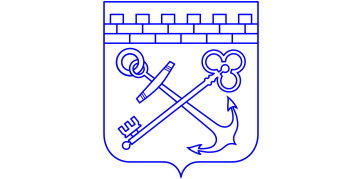 о проведении отбора заявок кредитных организацийна заключение договоров репоНастоящим Комитет финансов Ленинградской области (далее – Комитет) объявляет о проведении 28.10.2022 в АО СПВБ отбора заявок (оферт) кредитных организаций на заключение договоров репо на следующих условиях:Инициатор отбора заявок – Комитет финансов Ленинградской областиДата отбора заявок – 28.10.2022Уникальный идентификатор отбора заявок (оферт) (ID) – 00160Максимальный объем средств 800,0 млн. рублейВалюта – RUBВремя начала сбора заявок (оферт) – 10:40 Время окончания сбора заявок (оферт) – 11:00Срок договора репо – 13 днейДата исполнения первой части репо – 28.10.2022Дата исполнения второй части репо – 10.11.2022Минимальная ставка репо – 7.5Идентификатор инструмента репо (спецификация) LORA013RS0Форма отбора заявок (оферт) (открытая или закрытая) - открытаяТип (вид) договора репо (обычный или особый) - обычныйДополнительная информация:Условия проведения отбора заявок (оферт) – не на организованных торгахКод корзины репо – LENOBBONDSПеречень ценных бумаг, в отношении которых заключаются договоры репо (принимаемых в качестве обеспечения) – облигации федеральных займов, входящих в корзину ценных бумаг LENOBBONDS, опубликованную на официальном сайте клиринговой организации, за исключением тех, по которым проводится фиксация списка владельцев для участия в запланированных корпоративных действиях и выплата купонного дохода.Стоимость ценных бумаг, в отношении которых заключаются договоры репо – стоимость ценной бумаги определяется как рыночная цена ценной бумаги по данным предыдущего торгового дня, опубликованная на сайте ОАО Московская Биржа в информационно-телекоммуникационной сети «Интернет», в соответствии с порядком определения рыночной цены, установленным пунктом 4 статьи 212 главы 23 Налогового кодекса Российской Федерации. В случае отсутствия рыночной цены, опубликованной на сайте ОАО Московская Биржа в информационно-телекоммуникационной сети «Интернет», стоимость ценной бумаги определяется документами клиринговой организации.Процентная ставка размещения средств (фиксированная или плавающая) – фиксированнаяНачальный дисконт – 5,0%Допустимый уровень переоценки (трешхолд) – 0,05%Условие о возможности замены ценных бумаг – ДаУсловие о внесении компенсационного взноса – ДаОпределение Комитетом ставки отсечения и направление 
в АО СПВБ реестра акцептованных заявок или признание отбора заявок не состоявшимся – не позднее 14:00 28.10.2022Время расчетов по второй части сделки репо – до 14:00 10.11.2022Тип (порядок) расчетов – DVP3Первый заместитель председателя комитета финансов                                                                            		              И.Г. НюнинШведов Д.В. (812) 539-48-44РОССИЙСКАЯ ФЕДЕРАЦИЯАДМИНИСТРАЦИЯ ЛЕНИНГРАДСКОЙ ОБЛАСТИКОМИТЕТ ФИНАНСОВ191311, Санкт-Петербург, Суворовский пр., 67
Для телеграмм: Санкт-Петербург, 191311 
Тел.:(812) 539-48-13E-mail: kf@lenreg.ru___________________ № __________________На № _______________ от _________________